2014年全国一级注册建造师执业资格考试《建设工程项目管理》真题及参考答案一.单项选择题（共70题，每题1分。每题的备选项中，只有一个最符合题意）1.关于关键工作和关键线路的说法正确的是（   ）。A.关键线路上的工作全部是关键工作     B.关键工作不能在非关键线路上C.关键线路上不允许出现虚工作         D.关键线路上的工作总时差均为零【答案】A{教材152页}2.在FIDIC系列合同工作中，《EPC交钥匙项目合同条件》的合同计价采用（   ）。A.固定单价         B.变动单价        C.固定总价        D.变动总价【答案】C{教材352页}3.双代号网络图如下图所示，存在的错误是（   ）。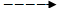 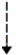 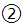 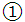 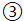 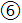 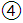 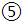 A.工作代号相同                       B.出现无箭头连线C.出现无箭头节点箭线                 D.出现多个起点节点【答案】A{教材129页}4.项目投资的动态控制中，相对于工程合同价，可作为投资计划值的是（   ）。A.工程支付款  B.工程结算        C.工程预算          D.项目估算【答案】C{教材59页}5.建设行政主管部门市场诚信信息平台上良好行为记录信息的公布期限为（   ）。A.1个月              B.6个月        C.1年                    D.3年【答案】D{教材335页}6.根据《建设项目工程总承包合同示范文本（试行）》（GF-2011-0216），发包人的义务是（   ）。A.组织竣工验收                     B.提交临时占地资料                                                        C.负责办理项目备案手续             D.提供设计审查所需的资料【答案】C{教材300页}7.工程施工质量事故处理方法包括：①事故调查；②事故原因分析；③事故处理；④事故处理的鉴定验收；⑤制定事故处理方案；正确的程序是（   ）。A.①-②-⑤-③-④      B.①-②-③-④-⑤C.②-①-③-④-⑤      D.①-②-⑤-④-③【答案】A{教材205页}8.在施工合同实施中，“项目经理将各种任务的责任分解，并落实到具体人员”该活动属于（   ）的内容。A.合同分析     B.合同跟踪      C.合同交底     D.合同实施控制【答案】C{教材324页}9.建设工程施工工地上，对于不适合再利用且不宜直接予以填埋处置的废物，可采取（   ）的处理方法。A.减量化处理      B.焚烧         C.稳定固化        D.消纳分解【答案】B{教材267页}10.建设工程项目总承包方项目管理工作涉及（   ）的全过程。A.决策阶段     B.实施阶段    C.  使用阶段       D.全寿命周期【答案】B{教材14页}11.根据《建设工程监理规范》（GBT50319-2013），工程建设监理实施细则应在工程施工开始前编制完成并必须（   ）批准。A.专业监理工程师                 B.发包人代表C.总监理工程师                   D.总监理工程师代表【答案】C{教材77页}12.某施工项目某月的成本数据如下表，应用差额计算法得到预算成本增加对成本的影响是（   ）万元。A.12.0                 B .8.0        C.6.4          D.1.6【答案】D{教材114～115页}13.根据FIDIC《施工合同条件》，对投标书中明显数字计算错误的修正，正确的是（   ）。A.业主应征求投标人意见后才能进行评标B.当总价和单价计算结果不一致时，以总价为准调整单价C.当总价和单价计算结果不一致时，以单价为准调整总价D.投标人有一次修改报价的机会【答案】C{教材306页}14.根据《建设工程施工合同（示范文本）》（GF-2013-0201），工程缺陷责任期自（   ）起计算。A.合同签订日期			B.竣工验收合格之日C.实际竣工日期			D.办理工程验收之日【答案】C{教材288页}15.关于单代号搭接网络计划时距的说法，正确的是（   ）。A.时距是某工作具有的特殊时间参数B.相邻工作间只能有一种时距的限制C.时距一般标注在箭头的上方D.时距是时间间隔的特殊形式【答案】C{教材136页}16.在直方图的位置观察分析中，如质量特性数据的分布居中，边界在质量标准的上下界限内，且有较大距离时，说明该生产过程（   ）。A.质量能力不足           B.易出现质量不合格C.存在质量不合格         D.质量能力偏大【答案】D{教材212页}17.关于施工成本分析的说法，正确的是（   ）。A.施工成本分析的实质是在施工之前对成本进行估算B.施工成本分析是科学地预测成本水平及其发展趋势C.施工成本分析贯穿于施工成本管理的全过程D.施工成本分析是预测成本控制的薄弱环节【答案】C{教材83页}18.某土方工程合同约定，合同工期为60天，工程量增减超过15%时，承包商可提出变更。施工中因业主提供的地质资料不实，导致工程量由3200m³增加到4800m³，则承包商可索赔工期（   ）天。A.0    B.16.5     C.21    D.30【答案】C{教材350页}19.下列项目质量风险中，属于管理风险的是（   ）。A.项目实施人员对工程的技术应用不当B.社会上的腐败现象和违法现象C.采用不够成熟的新结构、新技术、新工艺D.工程质量责任单位的质量管理体系存在缺陷【答案】D{教材166页}20.根据政府对工程质量监督的要求，项目的工程质量监督档案应按（   ）建立。A.建设项目     B.单项工程       C.分部工程      D.单位工程【答案】D{教材216页}21.下列进度控制措施中，属于组织措施的是（）。A.编制工程网络进度计划               B.编制资源需求计划C.编制先进完整的施工方案             D.编制进度控制的工作流程【答案】D{教材156页}22.地方各级安全生产监督管理部门的应急预案，应当报（   ）备案。A.上一级人民政府B.国务院安全生产监督管理部门C.同级安全生产监督管理部门D.同级人民政府【答案】D{教材255页}23.某工作有且仅有两个紧后工作C和D，其中C工作最早开始时间为10（计算坐标系，下同），最迟完成时间为18，持续时间为5天；D工作最早开始时间为10，最迟完成时间为20，持续时间为6；该工作与C工作间的时间间隔为2天，与D工作间的时间间隔为4天，则该工作的总时差为（   ）天。A.3			B.4         C.5			D.6【答案】C{教材140页}24.下列施工成本分析方法中，用来分析各种因素对成本影响程度的是（   ）。A.相关比率法  B.连环置换法  C.比重分析法  D.动态比率法【答案】B{教材113页}25.根据《建筑施工组织设计规范》（GB/T50502-2009），施工组织设计应由（   ）主持编制。A.施工单位技术负责人       B.项目负责人C.施工单位技术负责人       D.项目技术负责人【答案】B{教材55页}26.承包商采购的合格水泥，进入工地90天后，再次检查发现该批水泥强度值低于国家规范要求值，由此产生的损失应由（   ）负责。A.业主    B.承包商    C.生产商    D.供货商【答案】B{教材中无}27.下列环境体系内容要素中，属于辅助性要素的是（   ）。A.记录控制   B.环境方针    C.环境因素     D.内部审核【答案】A{教材221～222页}28.建设工程管理工作的核心任务是（   ）。A.项目的目标控制B.为项目建设的决策和实施增值C.实现工程项目实施阶段的建设目标D.为工程建设和使用增值【答案】D{教材3页}29.施工成本的过程控制中，人工费的控制实行（   ）方法。A.量化管理  B.量价分离   C.弹性管理  D.指标包干【答案】B{教材99页}30.根据物资采购管理程序，物资采购首先应（   ）。A.明确采购产品或服务的基本要求B.进行采购策划，编制采购计划C.进行市场调查，选择合格的产品供应单位D.采用招标或协商等方式确定供应单位【答案】A{教材47页}31.确定预警级别和预警信号标准，属于安全生产管理预警分析中（   ）的工作内容。A.预警监测                         B.预警评价C.预警信息管理                     D.预警评价指标体系的构建【答案】B{教材239页}32.项目人力资源管理的目的是（   ）。A.提高员工的业务水平           B.建立广泛的人际关系C.降低项目的人力成本           D.调动所有项目参与人的积极性【答案】D{教材68页}33.对于重要的或对工程质量有重大影响的工序，应严格执行（   ）的“三检”制度。A.事前检查、事中检查、事后检查B.自检、互检、专检C.工序检查、分项检查、分部检查D.操作者自检、质量员检查、监理工程师检查【答案】B{教材194页}34.实施性成本计划是在项目施工准备阶段，采用（   ）编制的施工成本计划。A.估算指标   B.概算定额     C.施工定额     D.预算定额【答案】C{教材86页}35.关于施工质量计划的说法，正确的是（   ）。A.施工质量计划是以施工项目为对象由建设单位编制的计划B.施工质量计划应包括施工组织方案C.施工质量计划一经审核批准不得修改D.施工总承包单位不对分包单位的施工质量计划进行审核【答案】B{教材182～183页}36.某建设工程发生一起质量事故，经调查分析是由于“边勘察、边设计、边施工”导致的。则引起这起事故的主要原因是（   ）。A.社会、经济原因          B.技术原因C.管理原因                D.人为事故和自然灾害原因【答案】A{教材203页}37.采用平行委托施工的单项工程，其施工总进度计划应由（   ）编制。A.业主方    B.设计方    C.施工方    D.投资方【答案】C{教材中无}38.施工成本计划的编制以成本预测为基础，关键是确定（   ）。A.目标成本    B.预算成本    C.固定成本    D.实际成本【答案】A{教材90页}39.某双代号网络图如下图所示，正确的是（）。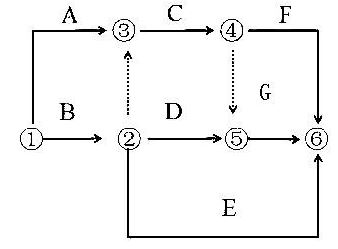 A.工作C、D应同时完成B.工作B的紧后工作只有工作C、DC.工作C、D完成后即可进行工作GD.工作D完成后即可进行工作F【答案】C{教材131页}40.下列项目目标动态控制的流程中，正确的是（   ）。A.收集项目目标的实际值—实际值与计划值比较—找出偏差—采取纠偏措施B.收集项目目标的实际值—实际值与计划值比较—找出偏差—进行目标调整C.收集项目目标的实际值—实际值与计划值比较—采取控制措施—进行目标调整D.实际值与计划值比较—找出偏差—采取控制措施—收集项目目标的实际值【答案】A{教材57页}41.债务人不转移对拥有财产的占有，将该财产作为债权的担保；债务人不履行债务时，债权人有权依法将该财产折价或者拍卖，变卖该财产的价款中优先受偿。这种担保方式是（   ）。A.保证    B.质押    C.抵押    D.留置【答案】C{教材317页}42.一般来说，沟通者的沟通能力包含（   ）。A.表达能力、争辩能力、倾听能力和设计能力B.思维能力、表达能力、倾听能力和说服能力C.思维能力、表达能力、把控能力和说服能力D.想象能力、表达能力、说服能力和设计能力【答案】A{教材66页}43.改变振动源与其他刚性结构的连接方式以减震降噪的做法，属于噪声控制技术中的（   ）。A.声源控制    B.接收者防护     C.人为噪声控制    D.传播途径控制【答案】D{教材266页}44.下列工程项目风险管理工作中，属于风险评估阶段的是（   ）。A.确定风险因素B.编制项目风险识别报告C.确定各种风险的风险量和风险等级D.对风险进行监控【答案】C{教材72页}45.关于施工安全技术措施要求和内容的说法，正确的是（   ）。A.可在工程进展需要实时编制B.应在安全技术措施中抄录制度性规定C.结构复杂的重点工程应编制专项工程施工安全技术措施D.小规模工程的安全技术措施中可不包含施工总平面图内容。【答案】C{教材243页}46.按照我国保险制度，建安工程一切险（   ）。A.由承包人投保B.包含执业责任险C.包含人身意外伤害险D.投保人应以双方名义共同投保【答案】D{教材315页}47.在非代理型施工管理模式（CM模式）的合同中，通常采用（   ）合同。A.成本加固定费用      B.成本加固定比例费用C.最大成本加费用      D.成本加奖金【答案】C{教材310页}48.根据《建设工程施工质量验收统一标准》（GB50300-2013），分项工程的质量验收应由（   ）组织进行。A.监理工程师      B.项目经理C.总监理工程师    D.建设单位项目负责人【答案】A{教材198页}49.为使业主方各工作部门和项目各参与方协同工作，可利用（   ）进行基于互联网的辅助进度控制。A.P3项目管理软件    B.项目信息门户C.MS ProjeCt        D.MS Visio【答案】B{教材125页}50.下列项目策划工作中，属于实施阶段管理策划的是（   ）。A.项目实施各阶段项目管理的工作内容策划B.项目实施期管理总体方案策划C.生产运营期设施管理总体方案策划D.生产运营期经营管理总体方案策划【答案】A{教材40页}51.关于项目质量控制体系的说法，正确的是（   ）。A.项目质量控制体系需要第三方认证B.项目质量控制体系是一个永久性的质量管理体系C.项目质量控制体系既适用于特定项目的质量控制，也适用于企业的质量管理D.项目质量控制体系涉及项目实施过程所有的质量责任主体【答案】D{教材172页}52.工期延误划分为单一延误、共同延误及交叉延误的依据是（   ）。A.延误事件之间的关联性   B.延误的原因C.索赔要求和结果         D.延误工作所在工程网络计划的线路性质【答案】A{教材348～349页}53.项目管理实施计划的编制过程包括：①熟悉相关法规和文件；②分析项目条件和环境；③履行报批手续；④组织编制。根据《建设工程项目管理规范》（GB/T50326--2006），正确的编制程序是（   ）。A.①—②—③—④      B.②—①—④—③C.①—②—④—③      D.②—①—③—④【答案】B{教材52页}54.在建设工程项目管理的基本概念中，“进度目标”对业主而言是项目（   ）的时间目标。A.竣工       B调试       C试生产      D动用【答案】D{教材5页}55.关于大型建设工程项目结构分析的说法，正确的是（   ）。A.项目结构分析是将整个项目逐层分解，并确定工程编码B.项目结构分析是将项目计划逐层分解，并确定工作目录C.项目结构分析是将项目计划逐层分解，并确定工作编码D.项目结构分析是整个项目逐层分解，并确定工作目录【答案】D{教材127页}56.如工程质量不符合要求，经过加固处理后外形尺寸改变，但能满足安全使用要求其处理方法是（   ）。A.虽有质量缺陷，应给予验收B.按技术处理方案和协商文件进行验收C.仍按验收不合格处理D.先返工处理，重新进行验收【答案】B{教材199页}57.关于建设工程项目策划的说法，正确的是（   ）。A.工程项目策划只针对建设工程项目的决策和实施B.旨在为项目建设的决策和实施增值C.工程项目策划是一个封闭性的工作过程D.其实质就是知识组合的过程【答案】B{教材37页}58.下列施工成本管理的措施中，属于组织措施的 （   ）。A.选用合适的分包项目合同结构B.确定合理的施工成本控制工作流程C.确定合适的施工机械、设备使用方案D.对施工成本管理目标进行风险分析，并制定防范性对策【答案】B{教材84页}59.投标人根据招标文件在约定期限内向招标人提交招标文件的行为，称为（   ）。A.要约       B.承诺       C.要约邀请      D.合同生效【答案】A{教材277页}60.关于项目管理职能分工表的说法，正确的是（   ）。A.项目管理职能分工表反映项目管理班子内部对各项工作任务的管理职能分工B.业主方和项目各参与方应编制统一项目管理职能分工表C.项目管理职能分工表不适用于企业管理D.项目管理职能分工表和岗位责任描述书表达的内容完全一样【答案】A{教材31页}61.根据《质量管理体系 基础和术语》（GB/TI9000—2008/ISO9000:2005），质量控制的定义是（   ）。A.质量管理的一部分，致力于满足质量要求的一系列相关活动B.工程建设参与者为了保证工程项目质量所从事工作的水平和完善程度C.对建筑产品具备的满足规定要求能力的程度所作的系统检查D.为达到工程项目质量要求所采取的作业技术和活动【答案】A{教材159页}62.下列施工作业质量控制点中，属于“待检点”的是（   ）。A.隐蔽工程      B.重要部位       C.特种作业      D.专门工艺【答案】A{教材186页}63.建设项目工程总承包的基本出发点是借鉴工业生产组织的经验，实现建设生产过程的（   ）。A.管理现代化    B.施工机械化    C.生产高效化    D.组织集成化【答案】D{教材42页}64.某工程安全事故造成960万元的直接经济损失，没有人员伤亡，关于该事故的调查说法，正确的是（   ）。A.应由事故发生地省级人民政府直接组织事故调查组进行调查B.必须由事故发生地县级人民政府直接组织事故调查组进行调查C.应由事故发生地设区的市级人民政府委托有关部门组织事故调查组进行调查D.可由事故发生地县级人民政府委托事故发生单位组织事故调查组进行调查【答案】D{教材259页}65.下列建设项目信息中，属于经济类信息的是（   ）。A.编码信息               B.质量控制信息C.工作量控制信息         D.设计技术信息【答案】C{教材360页}66.关于国际工程施工承包合同争议解决的说法，正确的是（   ）。A.国际工程施工承包合同中，仲裁实行一裁终局制B.国际工程施工承包合同中，应首选诉讼作为解决争议的方式C.国际工程施工承包合同争议解决最有效的方式是协商D.FIDIC合同中，DAB提出裁决是强制性的【答案】C{教材355～356页}67.关于建设工程项目总进度目标论证的说法，正确的是（   ）。A.建设工程项目总进度目标指的是整个工程项目的施工进度目标B.建设工程项目的总进度目标论证应分析项目实施阶段各项工程的进度和关系C.大型建设工程项目总进度目标论证的核心工作是编制项目进度计划D.建设工程项目总进度纲要应包含各子系统中的单项工程进度规划【答案】B{教材125～126页}68.关于施工总承包模式与施工总承包管理模式相同之处的说法，正确的是（   ）。A.与分包单位的合同关系相同B.对分包单位的付款方式相同C.业主对分包单位的选择和认可权限相同D.对分包单位的管理责任和服务相同【答案】D{教材46页}69.关于施工成本控制的说法，正确的是（   ）。A.施工成本管理体系由社会有关组织进行评审和认证B.要做好施工成本的过程控制，必须制定规范化的过程控制程序C.管理行为控制程序是进行成本过程控制的重点D.管理行为控制程序和指标控制程序是相互独立的【答案】B{教材97页}70.关于工作流程组织的说法，正确的是（   ）。A.同一项目不同参与方都有工程流程组织任务B.工程流程组织不包括物质流程组织C.一个工作流程图只能有一个项目参与方D.一个管理工作只能有一个工作流程图【答案】A{教材34页}二、多项选择题（共30题，每题2分。每题的备选项中，有2个或2个以上符合题意，至少有1个错项。错选，本题不得分；少选，所选的每个选项得0.5分）71.质量管理方法中，直方图的分布区间宽窄取决于质量特性统计数据的（   ）。A.平均值    B.中位数    C.极差    D.标准偏差    E.变异系数【答案】AD{教材212页}72.根据法律和合同，对施工单位的施工质量行为和效果实施监督控制的相关主体有（   ）。A.建设单位                   B.监理单位            C.设计单位D.政府的工程质量监督部门     E.材料设备供应商【答案】ABCD{教材193～194页}73.下列施工现场环境保护措施中，属于空气污染防治措施的有（   ）。A.指定专人定期清扫施工现场道路B.化学药品库内存放C.施工现场不得无故甩打模板D.工业茶炉采用电热水器E.使用封闭式容器处理高空废弃物【答案】ADE{教材264～266页}74.项目进度控制时，进度控制会议的组织设计的内容有（   ）。A.会议的具体流程B.会议的类型C.会议的主持人D.会议的召开时间E.会议文件的整理【答案】BCDE{教材156页}75.施工单位向建设单位申请工程验收的条件包括（   ）。A.完成设计和合同约定的各项内容B.有完整的技术档案和施工管理资料C.有施工单位签署的工程保修书D.有工程质量监督机构的审核意见E.有勘察、设计、施工、监理等单位分别签署的质量合格文件【答案】ABCE{教材201页}76.施工总承包管理模式与施工总承包模式相比，其优点有（   ）。A.整个项目合同总额的确定较有依据B.投标人的报价较有依据C.可以为分包单位提供更好的管理和服务D.有利于业主节约投资E.可以缩短建设周期【答案】ADE{教材47页}77.某单代号网络图如下图所示，存在的错误有（   ）。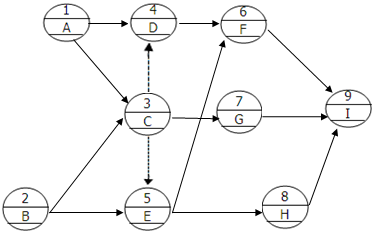 A.多个起点节点B.有多余虚箭线C.出现交叉箭线D.没有终点节点E.出现循环回路【答案】AB{教材135页}78.施工单位的项目管理任务分工表可用于确定（   ）的任务分工。A.项目各参与方B.项目经理C.企业内部各部门D.企业内部各工作人员E.项目各职能主管工作部门【答案】BE{教材27页}79.工程项目管理信息系统中，进度控制的功能有（   ）。A.编制资源需求量计划B.根据工程进展进行施工成本预测C.进度计划执行情况的比较分析D.项目估算的数据计算E.确定关键工作和关键路线【答案】ACE{教材370页}80.单位工程竣工成本分析的内容包括（   ）。A.专项成本分析B.竣工成本分析C.成本总量构成比例分析D.主要资源节超对比分析E.主要技术节约措施及经济效果分析【答案】BDE{教材118页}81.我国投标担保可以采用的担保方式有（   ）。A.银行保函B.信用证C.担保公司担保书D.同业担保书E.投标保证金【答案】ACDE{教材317页}82.下列建设工程项目风险中，属于组织风险的有（   ）。A.人身安全控制计划B.工作流程组织C.引起火灾和爆炸的因素D.任务分工和管理职能分工E.设计人员和监理工程师的能力【答案】BDE{教材71页}83.按事故责任分类，工程质量事故可以分为（   ）。A.指导责任事故B.管理责任事故C.技术责任事故D.操作责任事故E.自然灾害事故【答案】ADE{教材202～203页}84.对建设周期一年半以上的工程项目，采用变动总价合同时，应考虑引起价格变化的因素有（    ）。A.银行利率的调整B.材料费的上涨C.人工工资的上涨D.国家政策改变引起的工程费用上涨E.设计变更引起的费用变化【答案】BCD{教材308页}85.根据《建设项目工程总承包管理规范》（GB/T50358-2005），工程总承包项目管理的主要内容包括（    ）。A.任命项目经理，组建项目部B.实施设计管理C.实施采购管理D.进行项目可行性研究并报批E.进行项目范围管理【答案】ABCE{教材15页}86.根据《建设工程监理规范》（GB/T50319-2013），工程建设监理实施细则反映专业工程的特点外，还应包括（   ）等内容。A.监理工作流程B.项目监理机构的组织形式C.监理工作的方法和实施D.监理工作依据E.监理工作的控制点及目标值【答案】ACE{教材78页}87.根据《建设工程施工合同（示范文本）》（GF/-2013-0201），发包人责任和义务有（    ）。A.办理建设工程施工许可证B.办理建设工程规划许可证C.办理工伤保险D.提供场外交通条件E.负责施工地周边的环境保护【答案】ABD{教材282～284页}88.根据《建筑施工组织设计规范》（GB/T50502-2009），以分部（分项）工程或专项工程为主要对象编制的施工方案，其主要内容包括（   ）。A.工程概况B.施工部署C.施工方法和工艺要求D.施工准备与资源配置计划E.施工现场平面布置【答案】ACD{教材54页}89.根据《工程建设项目施工招投标法》，工程施工项目招标信息发布时候，正确的有（   ）。A.指定媒介可以酌情收取额外费用B.招标文件售出后不予退还C.招标人应至少在两家指定的媒介发布招标公告D.招标人可以对招标文件所附的设计文件向投标人收取一定费用E.自招标文件出售之日起至停止出售之日止，最短不得少于5个工作日【答案】BE{教材271页}90.企业质量管理体系文件由（   ）构成。A.质量方针和质量目标B.质量记录C.质量报告D.质量手册E.程序性文件【答案】ABDE{教材177页}91.某施工项目为实施成本管理收集了以下资料，其中可以作为编制施工成本计划依据的有（   ）。A.施工预算B.签订的工程合同C.分包合同D.施工图预算E.资源市场价格【答案】ABCE{教材90页}92.下列项目目标动态控制的纠偏措施中，属于技术措施的有（   ）。A.调整工作流程组织B.调整进度管理的方法和手段C.改变施工机具D.改变施工方法E.调整项目管理职能分工【答案】CD{教材58页}93.下列工程变更情况中，应由业主承担责任的有（   ）。A.不可抗力导致的设计修改B.环境变化导致的设计修改C.原设计错误导致的设计修改D.政府部门要求导致的设计修改E.施工方案出现错误导致的设计修改【答案】ABCD{教材327页}94.某工程双代号时标网络计划，在第5天末进行检查得到的实际进度前锋线如下图所示，正确的有（    ）。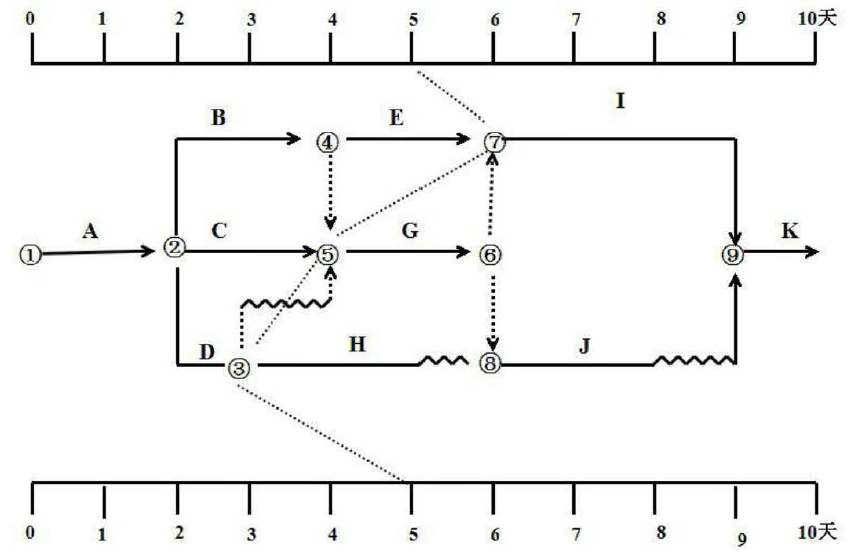 A.H工作还剩1天机动时间B.总工期缩短1天C.H工作影响总工期1天D.E工作提前1天完成E.G工作进度落后1天【答案】DE{教材54页}95.根据《建设工程项目管理规范》（GB/T50326-2006），项目经理的职责有（   ）。A.主持编制项目管理实施规划B.对资源进行动态管理C.进行授权范围内的利益分配D.主持项目经理部工作E.在授权范围内协调与项目有关的内部关系【答案】ABC{教材63页}96.建设工程项目总进度目标论证时，调查研究和收集资料工作包括（   ）。A.收集类似项目进度资料B.收集与进度有关的该项目组织资料C.了解该项目的总体部署D.了解有关前期该项目进度目标的确定资料E.了解项目的工作编码资料【答案】ABCD{教材126～127页}97.生产经营单位安全事故应急预案未按有关规定备案的，县级以上安全生产监督管理部门可以（   ）。A.吊销安全生产许可证			B.责令停产停业整顿C.给与警告					D.处三万以下罚款E.给与行政处罚【答案】CD{教材256页}98.采用过程控制的方法控制施工成本时，控制的要点有（    ）。   A．材料费同样采用量价分离原则进行控制   B．材料价格由项目经理负责控制   C．对分包费用的控制，重点是做好分包工程巡检、验收和结算等工作   D．实行弹性需求的劳务管理制度   E．做好施工机械配件和工程材料采购计划  【答案】ACDE{教材99～102页}99.根据《建设工程施工合同（示范文本）》（GF-2013-0201），合同文本由（   ）。A.通用合同条款				B.合同协议书C.标准和技术规范				D.专用合同条款E.中标通知书【答案】ABD{教材280页}100.下列企业安全生产教育培训形式中，属于员工经常性教育的有（   ）。A.安全活动日					B.事故现场会C.安全技术理论培训			D.安全生产会议E.改变工艺时的安全教育【答案】ABD{教材233页}项目单位计划实际预算成本万元600640成本降低率%45